Public Service Reform (Scotland) Act 2010 Disclosures 2017-18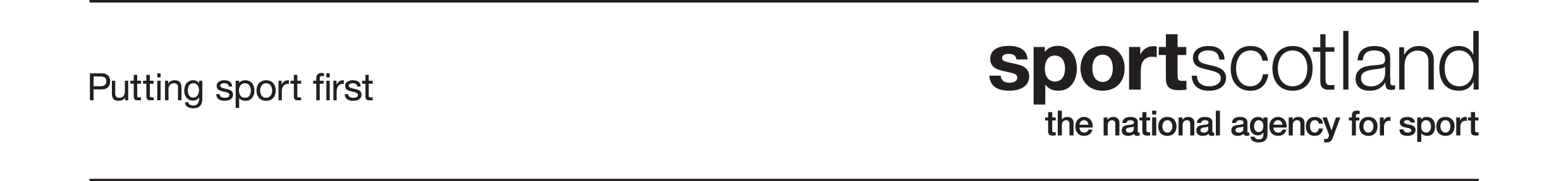 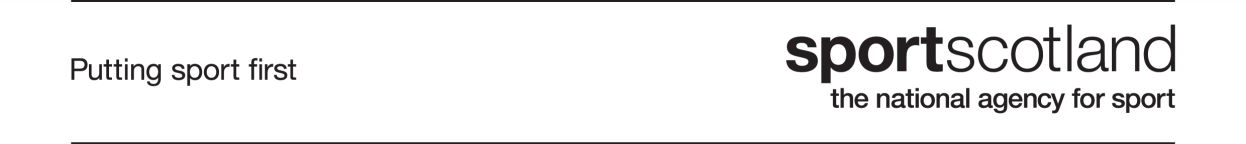 Document ControlChange RecordContentsSection 1 Introduction	Page 4Section 2 Disclosures	Page 4Section 3 Payments in Excess of £25,000	Page 5Section 4 Staff earning over £150,000	Page 5Section 5 Statement on Sustainable Growth	Page 5Section 6 Efficiency Statement	Page 6sportscotlandPublic Service Reform (Scotland) Act 2010 Disclosures 2017-18IntroductionThe Public Services Reform (Scotland) Act 2010 introduced duties to publish information for public bodies in Scotland.This report summarises the information required to be disclosed by the Act in relation to sportscotland and the sportscotland National Lottery Distribution Fund for the financial year ended 31 March 2018.DisclosuresPayments in excess of £25,000Payments in excess of £25,000 can be found at the following https://sportscotland.org.uk/media/4474/psra-25k-analysis-2017-18.xlsxStaff earning over £150,000No employee earned over £150,000 in the year ended 31 March 2018.Details of the remuneration for senior staff and board members can be found in the Remuneration Report published in the Annual Report and Financial statements for the year ended 31 March 2018.Statement on sustainable growthsportscotland is committed to promoting and increasing sport development and activity through the exercise of its functions.  During the year ended 31 March 2018, sportscotland invested more than £65 million from both Scottish Government grant in aid and National Lottery funding, in Local Authorities, Sports Governing Bodies (“SGBs”, Community Sports Hubs and Sports Clubs, as well as in supporting athletes through the sportscotland Institute of Sport. Significant amounts of this investment is in part or full funding of posts throughout the sporting system in Scotland, as well as funding for the development of sporting facilities.Some examples of how sportscotland supports sustainable growth include:Active Schools – sportscotland has been working jointly with all 32 Local Authorities for over 10 years to develop the Active Schools programme and this now provides over 100 sports and activities and pupils made over 6.5 million visits to these sessions.  This success is a result of the strong local partnerships between Active Schools coordinators, school staff, physical education lead officers, sports development teams and sports clubs;The clubs and communities environment is a critical part of the sporting pathway, offering opportunities that support local people to participate in, and progress to their chosen level in sport. Through this portfolio we provide leadership for clubs and community sport organisations.  Community sport hubs (CSHs) continue to bring together sports clubs and local partners to develop and grow sport in communities across Scotland. The focus on sustainable, community-led approaches is ensuring hubs engage with the local sporting and non-sporting infrastructures to ensure hubs meet the needs of local communities. Working with partners we have delivered 192 active CSHs against the new target of 200 hubs by 2020. We continued to work with five local authority partners to provide additional support to identified hubs within the lowest 5% of Scottish Index for Multiple Deprivation (SIMD) areas;We helped enhance the focus of partner strategies and their delivery against outcomes by improving relationships, taking a more integrated approach to planning, and aligning plans to more tailored investment. We supported strategic national partners, all SGBs and 32 local authorities, to develop effective leadership, policies and processes, specifically inputting and influencing their strategies for sport;We continued to invest in 35 SGBs to support coaching network posts and coaching programme delivery. We supported the recruitment of coaching network staff and supported coaching network staff by delivering development seminars; andWe are committed to ensuring that sports facilities are well planned, and are affordable, accessible and inclusive to people who want to get involved and stay involved in sport and physical activity. We offer our time and our expertise in the planning, design and operation of sports facilities, as well as investment in them, to help achieve this objective.   We managed the implementation of projects funded from the Sport Facilities Fund and National and Regional Project Fund. During 2017-18, across all funds, we invested £2.8m into 20 projects, with a total investment by others of £24.1m. This investment has moved progressively towards prioritising projects that will provide opportunities for people to get involved in sport and physical activity who share protected characteristics that are under-represented in sport or are located in or serve areas of social and economic deprivation.Efficiency Statementsportscotland continues to be focused on efficiency savings, especially through effective use of procurement, both in terms of running competitive procurement tender processes and using centrally negotiated Government frameworks, and through efficient operation of our estate.Key areas of focus for savings in the year ended 31 March 2018 included:Procurement – we continued to work to identify opportunities to get best value from tendering for the supply of goods and services.  We have made good use of Scottish Government frameworks across a number of areas, including IT, utilities, travel services and security services.  We also utilised Scottish Government supported business frameworks to obtain uniforms, signage, beds and loose furniture for Inverclyde; andDuring the year we completed tenders for a number of contracts including Child Wellbeing and Protection in Sport services, Car Insurance, minibuses for Glenmore Lodge, Health and Safety Advisory Service and Active Scotland Outcomes Framework research.Estate – we regularly review the requirements of our estate to minimise costs and maximise revenue where possible, including:Active maintenance of our three national centres to ensure that they are maintained in appropriate condition to optimise revenue generating opportunities;Review of existing regional offices to identify opportunities to co-locate with partners; andContinue to sublet excess space in the House of Sport at Caledonia House, Edinburgh to SGBs and other sports related bodies.DateAuthorVersionChange Reference3/1/19Neville Cobb0.1 draft9/1/19Neville Cobb1.0Updated following review by Stuart Ogg, Director of Corporate ServicesCategoryExpenditure 2017/18CommentsPublic relationsTotal staff costs = £481k (of which £361k is salaries and £120k is on costs)External costs = £48kOn costs relate to employer’s national insurance and employer’s pension contributions.External costs for the public relations category includes expenditure on marketing, website, media relations and PR, events, print and design, photography and promotional materials.This activity is aimed at helping sportscotland to fulfil its role in developing and promoting a world class sporting system in Scotland, raising awareness of achievements in sport from grassroots to high performance and sharing information effectively on the work of sportscotland.Overseas travel£30kAs part of our role in promoting and supporting the world class sporting system in Scotland, there is a requirement for sportscotland staff to travel overseas in support of key international competitions and training events.Hospitality and entertainmentsportscotland staff expenses = nilExternal consultancy£42kThe main area of consultancy expenditure in 2017-18 was for a formal valuation of sportscotland’s properties for Audit purposes, along with some specialist support for HR and IT.